版权及相关权常设委员会第二十八届会议2014年6月30日至7月4日，日内瓦认可非政府组织与会秘书处编拟的文件1.	本文件附件中载有一个非政府组织根据版权及相关权常设委员会(SCCR)的《议事规则》(见文件SCCR/1/2第10段)，请求获得SCCR会议观察员地位的信息。2.	请SCCR批准本文件附件中所提及的非政府组织列席本委员会的会议。［后接附件］请求作为观察员列席版权及相关权常设委员会(SCCR)会议的非政府组织巴西图书管理员、信息工作者和机构协会联合会(FEBAB)FEBAB是巴西主要的图书馆联合会(www.febab.org.br)。它是一个非营利的民间社会协会，1959年成立，总部设在圣保罗。它由成员组织——图书管理员和信息工作者协会、附属机构和议事机构——大会和理事会、执行委员会和巴西各委员会及特别顾问组成。其主要目标是维护和促进图书馆发展，处理科技发展给图书管理员和图书馆带来的越来越多的问题。详细联系信息：Sigrid Karin Weiss Dutra, President Adriana Cybele Ferrari, Vice-PresidentFederação Federação Brasileira de Associação de Bibliotecários, Cientistas da Informação e InstituiçõesRua Avanhandava, 40 - Conj. 108/110
Bela Vista CEP 01306-000 - São Paulo - SP Brasil巴西
电子邮件：febab@febab.org.br 网站：www.febab.org.br［附件和文件完］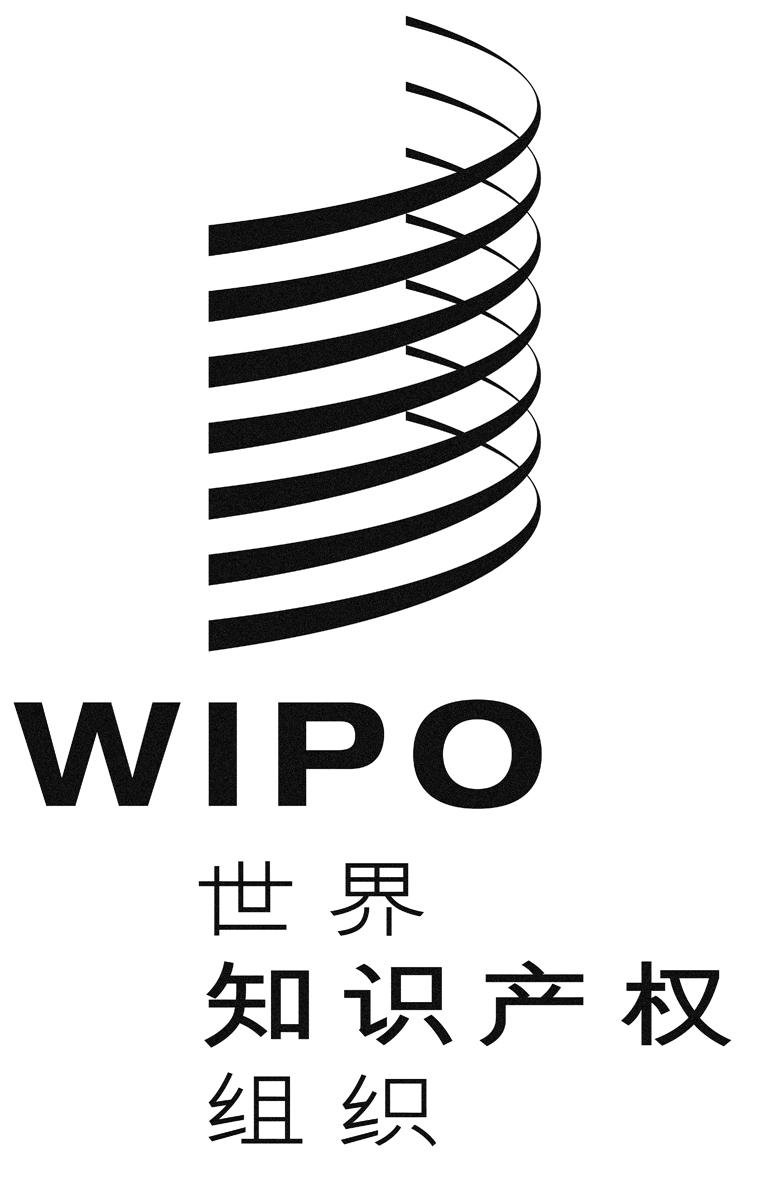 CSCCr/28/2SCCr/28/2SCCr/28/2原 文：英 文原 文：英 文原 文：英 文日 期：2014年6月23日  日 期：2014年6月23日  日 期：2014年6月23日  